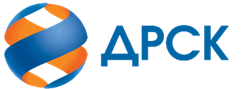 АКЦИОНЕРНОЕ ОБЩЕСТВО «ДАЛЬНЕВОСТОЧНАЯ РАСПРЕДЕЛИТЕЛЬНАЯ СЕТЕВАЯ КОМПАНИЯ»Протокол процедуры вскрытия поступивших конвертов с заявками / открытия доступа к заявкам участниковг. БлаговещенскСпособ и предмет закупки: запрос предложений в электронной форме на право заключения договора на «Строительство, реконструкция ТП, ЛЭП 35-0,4 кВ (в том числе ПИР и оформление правоустанавливающих документов на землю) для технологического присоединения потребителей на территории филиала ПЭС (ООО Новый Город)» ЛОТ №8402-КС-КС ПИР СМР-2020-ДРСКНМЦ ЛОТА (в соответствии с Извещением о закупке): 17 044 175,00 руб. без НДС.ОТМЕТИЛИ:В адрес Организатора закупки поступило 4 (четыре) Заявки.Вскрытие конвертов (открытие доступа к заявкам) было произведено автоматически средствами электронной торговой площадки Единой электронной торговой площадки на Интернет-сайте https://rushydro.roseltorg.ru в присутствии секретаря Закупочной комиссии.Дата и время начала процедуры вскрытия конвертов с заявками на участие в закупке: 09:00 (время московское) 16.12.2019 г.Место проведения процедуры вскрытия конвертов с заявками на участие в закупке: Единая электронная торговая площадка по адресу: https://rushydro.roseltorg.ru».В конвертах обнаружены заявки следующих Участников закупки:Секретарь Закупочной комиссии	М.Г. ЕлисееваИсп. Ирдуганова И.Н.(4162) 397-147№ 251/УКС -В«16» 12.  2019Порядковый номер заявкиДата и время регистрации заявкиНаименование Участника, его адрес, ИНН и/или идентификационный номерЦена заявки, руб. без НДС104.12.2019 12:44ООО  «МОНТАЖЭЛЕКТРОСЕРВИС» (ИНН/КПП 2465082377/246601001 ОГРН 1042402645108)16 877 500,00205.12.2019 06:32ООО «Восточные энерго-строительные технологии» (ИНН/КПП 2537094590/254001001 
ОГРН 1122537003621)12 877 505,00312.12.2019 01:53ООО «ДАЛЬНЕВОСТОЧНАЯ МОНТАЖНАЯ КОМПАНИЯ» (ИНН/КПП 2506012068/250601001 
ОГРН 1172536025507)17 044 175,00416.12.2019 08:10ООО  «ТЕХЦЕНТР» (ИНН/КПП 2539057716/253901001ОГРН 1032502131056)17 042 000,00